                        51082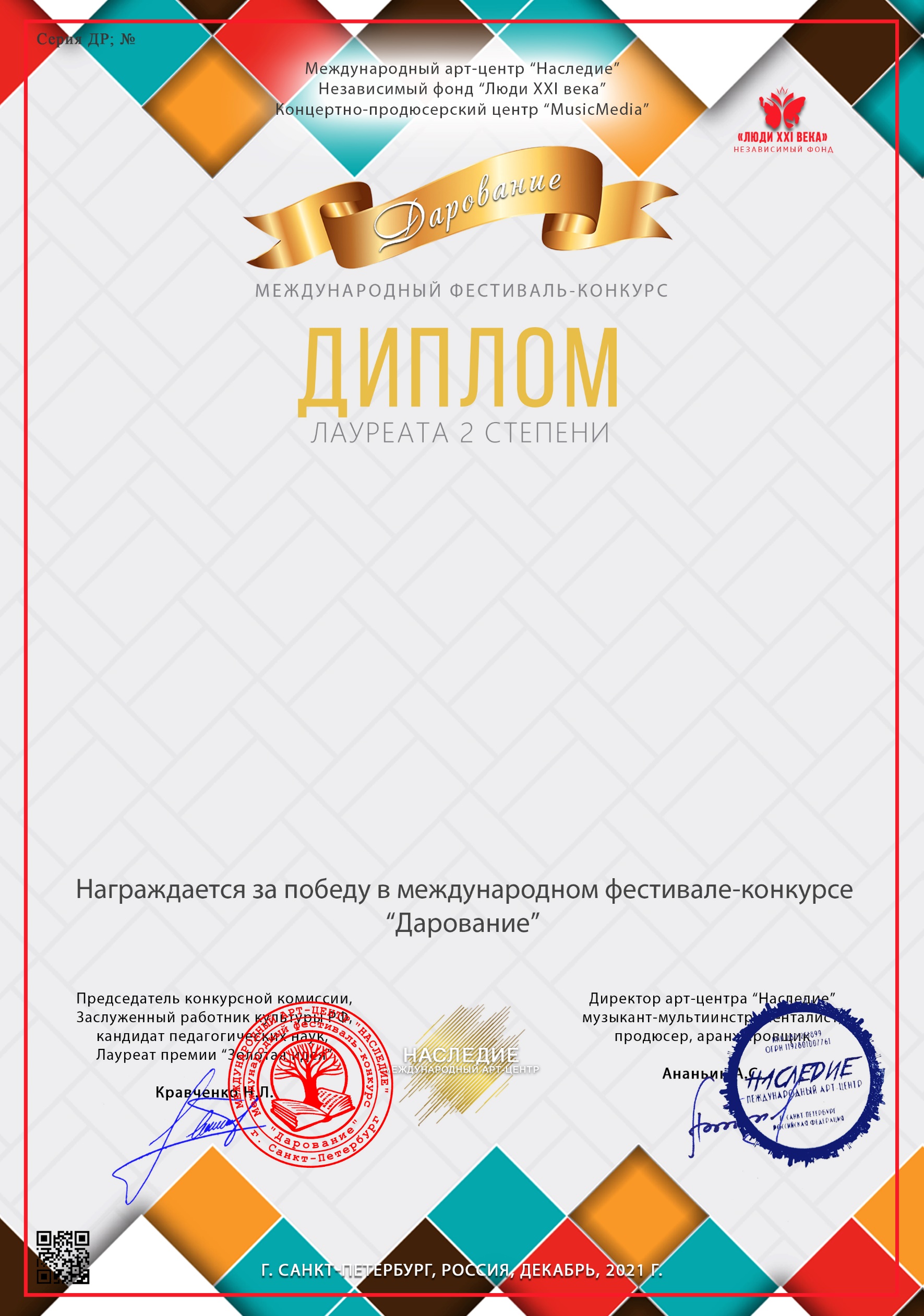 Коллектив Эстрадного танца «Микс» (МКУК(муниципальное казённое учреждение культуры) Октябрьская ЦКС(центральная клубная система) СДК(сельский дом культуры), Краснодарский край, Туапсинский район, село Гойтх)Руководитель/преподаватель: Маргосян Джульетта Мнацакановна, , Номинация: Хореографические ансамблиВозрастная категория: 12-16 летКонкурсная работа: Танец «Де спасито»